ORDER RETURNS You may create a return request online by following these steps: • Open Orders page to view orders. 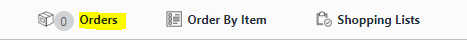 • Click on the desired Order Number to place a return. 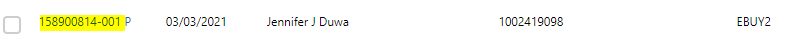 • Click on ‘Return Order’ from the Order Detail page. 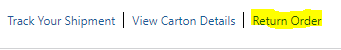 • Select the item or items you want to return, select a reason from the drop-down list, and click ‘Return Selected.’ 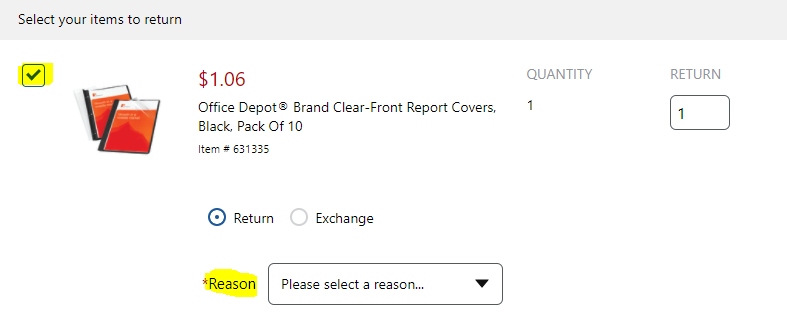 • Review the information for the return and click ‘Submit Return’ at which point you will get a Return Authorization Number for the return. • Your return will be pickup by internal campus delivery the next business day and returned to Office Depot. • You may return most items in their original packaging within 30 days (most technology items within 14 days). If possible, all returns should be in their original packaging. • You may submit only one online return request per order. Please contact Customer Service at 800-279-1528 if you need to return an additional item from the same order. 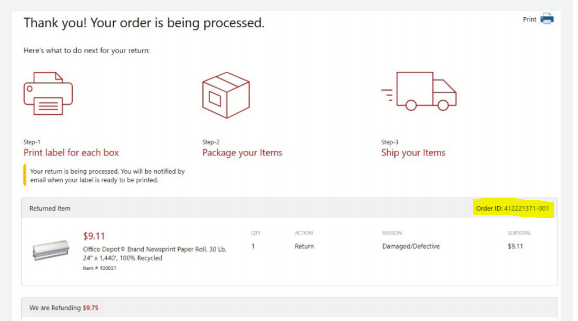 Please Note | If a return has already been placed on an order, the ‘Submit Return’ button will not be available